Egg Drop ChallengeTomorrow (Wednesday May 9th), students will be working together in teams and creating an egg drop challenge.  They will need to bring supplies from home to help their team build the best contraption that will keep the egg from breaking!  This STEM activity is very fun and focuses on gravity, force and motion.Supplies are due TOMORROW – sorry for the late notice (bring what you can).  Supply list ideasNewspaper/paperStraws, Popsicle SticksStyrofoam, BalloonToilet paper rolls, Cotton ballsRubber BandsTeacher will supply: Eggs, tape and string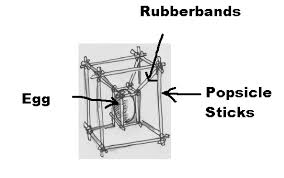 